                                                                                                 ZAŁĄCZNIKDO UCHWAŁY NR XLI/250/2022 								RADY GMINY SOLEC-ZDRÓJ					Z DNIA 24 LISTOPADA 2022 ROKU
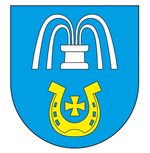 			  GMINNY    PROGRAMPROFILAKTYKI I ROZWIĄZYWANIA PROBLEMÓW ALKOHOLOWYCH ORAZ PRZECIWDZIAŁANIA NARKOMANII W GMINIE SOLEC - ZDRÓJ				                 na 2023 rokPodstawa prawna:Ustawa z dnia 26 października 1982 roku o wychowaniu w trzeźwości i przeciwdziałaniu alkoholizmowi (t.j.: Dz. U. z 2021 r., poz. 1119 ze zm.);Ustawa z dnia 8 marca 1990 r. o samorządzie gminnym (t.j.: Dz. U. z 2022 r., poz. 559 ze zm.);Rozporządzenie Rady Ministrów z dnia 30 marca 2021 r. w sprawie Narodowego Programu Zdrowia na lata 2021 – 2025 (Dz. U. z 2021 r., poz. 642).WprowadzenieUstawa o wychowaniu w trzeźwości i przeciwdziałaniu alkoholizmowi z dnia 26 października 1982 r. (Dz. U. z 2021 r., poz. 1119 ze zm.) nakłada na samorząd lokalny obowiązek uchwalenia Gminnego programu Profilaktyki i Rozwiązywania Problemów Alkoholowych oraz Przeciwdziałania Narkomanii, który określa lokalną strategię w zakresie profilaktyki i przeciwdziałania narkomanii oraz zadania związane z przeciwdziałaniem uzależnieniom behawioralnym w celu minimalizacji szkód społecznych i indywidualnych, wynikających z nadużywania alkoholu, narkotyków i uzależnień od zachowań.Cel i zadania programuGminny Program Profilaktyki i Rozwiązywania Problemów Alkoholowych oraz Przeciwdziałania Narkomanii w Gminie Solec – Zdrój na 2023 rok określa zakres i formę realizacji zadań wynikających z ustawy o wychowaniu w trzeźwości i przeciwdziałaniu alkoholizmowi (Dz. U. z 2021 r., poz. 1119 ze zm.), ustawy o przeciwdziałaniu narkomanii (Dz. U. z 2020 r., poz. 2050 ze zm.) oraz Narodowego Programu Zdrowia na lata 2021 – 2025 (Dz. U. z 2021 r., poz. 642). Jego nadrzędnym celem jest tworzenie spójnego systemu działań profilaktycznych i naprawczych zmierzających do zapobiegania powstawaniu nowych problemów oraz zmniejszenia rozmiarów problemów, które występują w Gminie Solec – Zdrój. Działania podejmowane w ramach niniejszego programu mają na celu zmniejszenie różnorodnych problemów będących skutkiem nadmiernego spożywania alkoholu, zażywania narkotyków i innych uzależnień. Cele programu są spójne z celami zapisanymi w Narodowym Programie Zdrowia na lata 2021 – 2025.Głównym celem niniejszego programu jest ograniczenie skali występujących na terenie Gminy Solec – Zdrój problemów uzależnień od alkoholu, narkotyków i innych zachowań oraz ich negatywnych następstw poprzez podnoszenie poziomu wiedzy i świadomości mieszkańców.Zadanie 1.Zwiększenie dostępności do pomocy terapeutycznej i rehabilitacyjnej dla osób uzależnionych od alkoholu oraz narkotyków. Zadanie będzie realizowane poprzez:- prowadzenie punktu konsultacyjnego ds. uzależnień i przemocy,- współpraca z instytucjami i organizacjami pozarządowymi w zakresie pozyskiwania informacji o dostępnych miejscach i formach pomocy,- współpraca z odpowiednimi strukturami Starostwa Powiatowego w Busku – Zdroju, placówkami oświatowymi, policją i placówkami świadczącymi usługi w zakresie profilaktyki uzależnień i zatrzymania przemocy w rodzinie,- przeprowadzanie rozmów z osobami zgłaszanymi, zgłaszającymi się oraz świadkami (członkowie GKRPA),- kierowanie osób uzależnionych na terapię (członkowie GKRPA),- kierowanie przez członków GKRPA wniosków do sądów rodzinnych o wszczęcie postępowania w sprawie zastosowania obowiązku poddania się leczeniu odwykowemu w przypadkach, gdy zgłaszani odmawiają podjęcia leczenia odwykowego.Zadanie 2.Zwiększenie dostępu i podnoszenie jakości pomocy dla osób doświadczających przemocy w rodzinie oraz stosujących przemoc.Zadanie będzie realizowane poprzez:- koordynację działań w ramach procedury Niebieskiej Karty i funkcjonowania Zespołu Interdyscyplinarnego ds. Przeciwdziałania Przemocy w Rodzinie,- szkolenie osób pracujących z osobami stosującymi przemoc oraz doświadczającymi przemocy,- realizowanie zadań związanych z zobowiązaniem do podjęcia leczenia odwykowego,- zapewnienie dyżurów w Punkcie Konsultacyjnym dla osób z problemem narkomanii, alkoholowym i przemocy oraz ich rodzin,- zakup i rozpowszechnianie materiałów informacyjnych w zakresie problematyki alkoholowej i narkotykowej (broszur, ulotek).Zadanie 3.Prowadzenie profilaktycznej działalności informacyjnej i edukacyjnej w zakresie rozwiązywania problemów alkoholowych, przeciwdziałaniu narkomanii oraz przemocy domowej, w szczególności dla dzieci i młodzieży, w tym prowadzenie pozalekcyjnych zajęć sportowych, a także działania na rzecz dożywiania dzieci uczestniczących w pozalekcyjnych programach opiekuńczo – wychowawczych i socjoterapeutycznych.Zadanie będzie realizowane poprzez:- organizowanie dla dzieci i młodzieży w placówkach kulturalnych na terenie gminy zajęć pozalekcyjnych, warsztatów, wykładów profilaktycznych,- wspieranie lub powierzanie zadań publicznych w ramach otwartych konkursów ofert wybranym podmiotom (przy stosowaniu ustawy o działalności pożytku publicznego i o wolontariacie) w zakresie organizowania lokalnych przedsięwzięć profilaktycznych m.in. eventów, festynów rodzinnych o charakterze kulturalno – rekreacyjnym, warsztatów dla dzieci i młodzieży promujących alternatywne wobec alkoholu i innych uzależnień formy spędzania czasu wolnego,- zakup i rozprowadzanie materiałów informacyjno – edukacyjnych (książki, broszury, ulotki, czasopisma, filmy) w zakresie rozwiązywania problemów uzależnień od alkoholu, narkotyków i innych substancji psychoaktywnych oraz uzależnień behawioralnych,- rozpowszechnianie informacji o miejscach pomocy dla osób uzależnionych oraz ich rodzin, w tym współpraca z lokalnymi mediami, stowarzyszeniami, organizacjami w celu propagowania działań na rzecz profilaktyki uzależnień oraz informowanie o miejscach specjalistycznej pomocy,- realizacja kampanii społecznych dotyczących uzależnienia od alkoholu, narkotyków i uzależnień behawioralnych,- rozwijanie kompetencji psychospołecznych dzieci i młodzieży oraz kompetencji wychowawczych rodziców i opiekunów w zakresie uzależnień od alkoholu i narkotyków oraz uzależnień behawioralnych,- realizacja we wszystkich placówkach oświatowych szkolnych programów profilaktycznych,- finansowanie realizacji programów rekomendowanych w placówkach oświatowych,- finansowanie różnych form artystycznych promujących zdrowy i trzeźwy styl życia (m.in. spektakle teatralne, koncerty, seanse filmowe, wystawy, pokazy),- organizacja oraz dofinansowanie lokalnych imprez, akcji oraz działań profilaktycznych, w związku z udziałem w ogólnopolskich kampaniach profilaktycznych,- finansowanie profilaktycznych form wypoczynku letniego i zimowego dla dzieci z rodzin  wymagających wsparcia, zagrożonych wystąpieniem uzależnień,- finansowanie szkoleń podnoszących kompetencje osób realizujących zadania obejmujące problematykę alkoholizmu, narkomanii, uzależnień behawioralnych oraz szkoleń osób w celu  zwiększenia liczby kompetentnych realizatorów programów profilaktycznych,- finansowanie diagnozy problemów uzależnień.Zadanie 4.Wspomaganie działalności instytucji, stowarzyszeń i osób fizycznych, służącej rozwiązywaniu problemów uzależnień.Sposoby realizacji:- dofinansowanie zadań wynikających z programu realizowanych przez instytucje, stowarzyszenia i osoby fizyczne wyłonione w drodze otwartych konkursów ofert ogłaszanych przez Wójta Gminy Solec – Zdrój,- dofinansowanie działań w zakresie przeciwdziałania nietrzeźwości kierowców oraz przypadkom naruszeń prawa i porządku publicznego, będących wynikiem spożywania alkoholu.Zadanie 5.Podejmowanie interwencji w związku z naruszeniem przepisów określonych w art. 13¹ i 15 ustawy z dnia 26 października 1982 r. o wychowaniu w trzeźwości i przeciwdziałaniu alkoholizmowi oraz występowanie przed sądem w charakterze oskarżyciela publicznego.Sposoby realizacji:- kontrole punktów sprzedaży i podawania napojów alkoholowych sprawdzające przestrzeganie przepisów ustawy,- podejmowanie interwencji w przypadku stwierdzenia naruszenia przepisów ustawy dotyczących zasad reklamy i promocji napojów alkoholowych prowadzonej na terenie gminy oraz zakazu sprzedaży i podawania napojów alkoholowych osobom nietrzeźwym  i nieletnim, na kredyt lub pod zastaw,- występowanie przed sądem w charakterze oskarżyciela publicznego w przypadku stwierdzenia naruszenia przepisów określonych w art. 13¹ i 15 ustawy o wychowaniu w trzeźwości i przeciwdziałaniu alkoholizmowi,- finansowanie szkoleń dla sprzedawców napojów alkoholowych,- finansowanie szkoleń dla pracownika Urzędu Gminy realizującego zadania w ramach wydawania zezwoleń na sprzedaż napojów alkoholowych.Zadanie 6.Wspieranie reintegracji społecznej i działań na rzecz powrotu osób uzależnionych od alkoholu/narkotyków, wykluczonych społecznie lub zagrożonych wykluczeniem do społeczności, w tym pomoc społeczna osobom uzależnionym i rodzinom osób uzależnionych dotkniętych ubóstwem i wykluczeniem społecznym z wykorzystaniem pracy socjalnej.Sposoby realizacji:- upowszechnianie informacji o placówkach leczniczych i rehabilitacyjnych, prowadzących programy ograniczania szkód zdrowotnych oraz programy reintegracji społecznej,- wspieranie reintegracji społecznej oraz zatrudnienia socjalnego osób uzależnionych,- podtrzymanie motywacji do podjęcia leczenia odwykowego oraz eliminacji problemów socjalno – bytowych utrudniających życie codzienne i mających źródło w uzależnieniu od alkoholu/narkotyków.Zasady wynagradzania członków Gminnej Komisji Rozwiązywania Problemów Alkoholowych.Członkowie Gminnej Komisji Rozwiązywania Problemów Alkoholowych otrzymują wynagrodzenie za uczestnictwo w posiedzeniach lub czynnościach dokonywanych na podstawie ustawy o wychowaniu w trzeźwości i przeciwdziałaniu alkoholizmowi z dnia 26 października 1982 roku (t.j.: Dz. U. z 2021 r., poz. 1119 ze zm.).Wynagrodzenie za pracę i uczestnictwo w posiedzeniach ustala się w wysokości 200,00 zł brutto bez względu na czas jego trwania.Wynagrodzenie wypłaca się na podstawie list obecności podpisanych przez przewodniczącego GKRPA.Wynagrodzenie nie przysługuje członkom komisji, którzy są pracownikami Urzędu Gminy w Solcu-Zdroju lub jednostek organizacyjnych gminy, jeżeli posiedzenie odbywa się w godzinach ich pracy. Poza godzinami pracy tychże członków wynagrodzenie przysługuje według powyższych zasad.Posiedzenia komisji odbywać się będą według potrzeb, nie rzadziej niż 1 raz na kwartał.Wynagrodzenie za przeprowadzenie kontroli punktów sprzedaży alkoholu  wynosi 50,00 zł za punkt i przysługuje każdemu członkowi komisji, który uczestniczy w kontroli.Maksymalna liczba zezwoleń na sprzedaż napojów alkoholowych oraz zasady usytuowania miejsc sprzedaży i podawania napojów alkoholowych na terenie Gminy Solec – Zdrój.Na terenie  Gminy Solec-Zdrój określono następujące maksymalne liczby zezwoleń na sprzedaż napojów alkoholowych przeznaczonych do spożycia poza miejscem sprzedaży:30 zezwoleń na sprzedaż napojów alkoholowych zawierających do 4,5 % zawartości alkoholu oraz na piwo,30 zezwoleń na sprzedaż napojów alkoholowych zawierających powyżej 4,5 % do 18 % zawartości alkoholu (z wyjątkiem piwa),30 zezwoleń na sprzedaż napojów alkoholowych powyżej 18 % zawartości alkoholu.Liczba zezwoleń na sprzedaż napojów alkoholowych przeznaczonych do spożycia w miejscu sprzedaży:30 zezwoleń na sprzedaż napojów alkoholowych zawierających do 4,5 %. zawartości alkoholu oraz na piwo30 zezwoleń na sprzedaż napojów alkoholowych zawierających powyżej 4,5 % do 18 % zawartości alkoholu (z wyjątkiem piwa),30 zezwoleń na sprzedaż napojów alkoholowych powyżej 18 %. zawartości alkoholu.Zasady usytuowania miejsc sprzedaży i podawania napojów alkoholowych:Punkt sprzedaży napojów alkoholowych przeznaczonych do spożycia w miejscu oraz poza miejscem sprzedaży nie może znajdować się w odległości mniejszej niż 20 m od obiektu chronionego.Pomiaru odległości dokonuje się:najkrótszą drogą dojścia ciągiem dróg publicznych od drzwi wejściowych miejsc określonych w § 3 ust.1 do drzwi wejściowych miejsc sprzedaży lub podawania napojów alkoholowych,w przypadku, gdy obiekty wymienione w § 3 ust.1 są ogrodzone, pomiaru dokonuje się najkrótszą drogą dojścia ciągiem dróg publicznych od bramy wejściowej na teren posesji tych obiektów do drzwi wejściowych miejsc sprzedaży lub podawania napojów alkoholowych.Obiektami chronionymi, o których mowa w § 3 ust. 1 są: przedszkola, dzienne szkoły podstawowe, ponadpodstawowe (z wyjątkiem policealnych), kościoły oraz placówki oświatowo-wychowawcze i opiekuńczo - wychowawcze.Przedsiębiorcy posiadający zezwolenia na sprzedaż napojów alkoholowych przeznaczonych do spożycia w miejscu sprzedaży, mogą podawać napoje alkoholowe w ogródku gastronomicznym, położonym w odległości nie większej niż 50 m od lokalu.Przewidywane efekty.Zakładanym efektem realizacji programu jest ograniczenie występowania problemów związanych bezpośrednio z uzależnieniami behawioralnymi, używaniem alkoholu, narkotyków i innych substancji psychoaktywnych, a także stworzenie wielopłaszczyznowego, spójnego systemu wsparcia oraz pomocy dla osób i rodzin zagrożonych/dotkniętych problemem uzależnień oraz zwiększenie jego skuteczności poprzez:zmniejszenie skali dysfunkcji występujących w rodzinach poprzez modyfikowanie stylu życia, wolnego od wszelkich używek, szczególnie wśród dzieci i młodzieży, dzięki realizacji działań profilaktycznych w zakresie rozwiązywania problemów uzależnień tj. informacyjno – edukacyjnych, w tym prowadzenie pozalekcyjnych zajęć sportowych i rekreacyjnych,podniesienie świadomości społecznej w obszarze uzależnień behawioralnych oraz przyczyn i skutków nadużywania alkoholu i narkotyków,udzielenie profesjonalnej pomocy osobom uzależnionym i ich rodzinom oraz podniesienie jakości usług świadczonych przez przedstawicieli instytucji realizujących zadania z zakresu profilaktyki i rozwiązywania problemów alkoholowych oraz zwalczania narkomanii,zintensyfikowanie działań w stosunku do osób uzależnionych,zmniejszenie liczby osób i rodzin dotkniętych problemem uzależnień,zwiększenie zaangażowania lokalnej społeczności w działania związane z ograniczeniem występowania uzależnień behawioralnych, spożycia napojów alkoholowych oraz używaniem substancji psychoaktywnych.Realizacja programu zwiększy skuteczność pomocy kierowanej do rodzin oraz stworzy możliwość współpracy pomiędzy instytucjami zajmującymi się problematyką uzależnień. Oczekiwanym rezultatem wspólnych działań będzie przeciwdziałanie uzależnieniom oraz patologizacji i zagrożeniu wykluczeniem społecznym. Interdyscyplinarne podejście daje możliwość rozwoju, zwiększenia świadomości w środowisku lokalnym, a tym samym podniesienia jakości życia mieszkańców Gminy Solec – Zdrój.Źródła finansowania programu.Źródłem finansowania zadań programu ustawowo są środki finansowe pochodzące z opłat za korzystanie z zezwoleń na sprzedaż napojów alkoholowych.Realizatorzy i adresaci programu.Realizatorami są:- Urząd Gminy w Solcu – Zdroju,- Gminna Komisja Rozwiązywania Problemów Alkoholowych w Solcu – Zdroju,- gminne placówki oświatowe,- Komisariat Policji w Solcu – Zdroju,- organizacje pozarządowe i inne podmioty, szczególnie te prowadzące działalność w obszarze przeciwdziałania uzależnieniom i patologiom społecznym oraz sportu, rekreacji i kultury,- Gminne Centrum Kultury w Solcu – Zdroju,- Gminny Ośrodek Pomocy Społecznej w Solcu – Zdroju.Adresatami są:- dzieci i młodzież szkolna,- osoby uzależnione od alkoholu, narkotyków i innych substancji psychoaktywnych,- osoby z uzależnieniami behawioralnymi,- członkowie rodzin osób uzależnionych,- osoby pijące alkohol szkodliwie bądź ryzykownie,- sprzedawcy napojów alkoholowych.VI. Monitorowanie programu.Poszczególne działania i procedury będą podlegać monitoringowi, mającemu na celu stałą poprawę efektywności i szybkości reakcji na zaistniałe zjawisko alkoholizmu i narkomanii oraz uzależnień behawioralnych.Wójt Gminy Solec – Zdrój sporządzi raport z wykonania w danym roku gminnego programu i efektów jego realizacji, który przedłoży Radzie Gminy w terminie do dnia 30 czerwca roku następującego po roku, którego dotyczy raport.PRELIMINARZ WYDATKÓW GMINNEGO PROGRAMU PROFILAKTYKI I ROZIĄZYWANIA PROBLEMÓW ALKOHOLOWYCH ORAZ PRZECIWDZIAŁANIA NARKOMANII W GMINIE SOLEC – ZDRÓJ NA 2023 ROKRAZEM: 159.860,00 złZadanie 1Zwiększenie dostępności do pomocy terapeutycznej i rehabilitacyjnej dla osób uzależnionych od alkoholu oraz narkotyków.Zadanie 1Zwiększenie dostępności do pomocy terapeutycznej i rehabilitacyjnej dla osób uzależnionych od alkoholu oraz narkotyków.Planowane działaniaWysokość planowanych środków finansowych na realizację zadaniaprowadzenie punktu konsultacyjnego ds. uzależnień i przemocy  współpraca z instytucjami i organizacjami pozarządowymi w zakresie pozyskiwania informacji o dostępnych miejscach i formach pomocy,współpraca z odpowiednimi strukturami    Starostwa Powiatowego w Busku – Zdroju, placówkami oświatowymi, policją i placówkami świadczącymi usługi w zakresie profilaktyki uzależnień i zatrzymania przemocy w rodzinie,przeprowadzanie rozmów z osobami             zgłaszanymi, zgłaszającymi się oraz             świadkami (członkowie GKRPA),            kierowanie osób uzależnionych na terapię    (członkowie GKRPA),kierowanie przez członków GKRPA wniosków do sądów rodzinnych o wszczęcie postępowania w sprawie zastosowania obowiązku poddania się leczeniu odwykowemu w przypadkach, gdy zgłaszani odmawiają podjęcia leczenia odwykowego.15.000,007.000,005.000,00Zadanie 2Zwiększenie dostępu i podnoszenie jakości pomocy dla osób doświadczających przemocy w rodzinie oraz stosujących przemoc.Zadanie 2Zwiększenie dostępu i podnoszenie jakości pomocy dla osób doświadczających przemocy w rodzinie oraz stosujących przemoc.1.  koordynacja działań w ramach procedury Niebieskiej Karty i funkcjonowania Zespołu Interdyscyplinarnego ds. Przeciwdziałania Przemocy w Rodzinie,2.  szkolenie osób pracujących z osobami stosującymi przemoc oraz doświadczającymi przemocy,3.  realizowanie zadań związanych z zobowiązaniem do podjęcia leczenia odwykowego,4.  zapewnienie dyżurów w Punkcie Konsultacyjnym dla osób z problemem narkomanii, alkoholowym i przemocy oraz ich rodzin,5.  zakup i rozpowszechnianie materiałów informacyjnych w zakresie problematyki alkoholowej i narkotykowej (broszur, ulotek).2.000,005.000,002.000,00Zadanie 3.Prowadzenie profilaktycznej działalności informacyjnej i edukacyjnej w zakresie rozwiązywania problemów alkoholowych, przeciwdziałaniu narkomanii oraz przemocy domowej, w szczególności dla dzieci i młodzieży, w tym prowadzenie pozalekcyjnych zajęć sportowych, a także działania na rzecz dożywiania dzieci uczestniczących w pozalekcyjnych programach opiekuńczo – wychowawczych i socjoterapeutycznych.Zadanie 3.Prowadzenie profilaktycznej działalności informacyjnej i edukacyjnej w zakresie rozwiązywania problemów alkoholowych, przeciwdziałaniu narkomanii oraz przemocy domowej, w szczególności dla dzieci i młodzieży, w tym prowadzenie pozalekcyjnych zajęć sportowych, a także działania na rzecz dożywiania dzieci uczestniczących w pozalekcyjnych programach opiekuńczo – wychowawczych i socjoterapeutycznych.1. organizowanie dla dzieci i młodzieży w placówkach kulturalnych na terenie gminy zajęć pozalekcyjnych, warsztatów, wykładów profilaktycznych,2. wspieranie lub powierzanie zadań publicznych w ramach otwartych konkursów ofert wybranym podmiotom (przy stosowaniu ustawy o działalności pożytku publicznego i o wolontariacie) w zakresie organizowania lokalnych przedsięwzięć profilaktycznych m.in. eventów, festynów rodzinnych o charakterze kulturalno – rekreacyjnym, warsztatów dla dzieci i młodzieży promujących alternatywne wobec alkoholu i innych uzależnień formy spędzania czasu wolnego,3.  zakup i rozprowadzanie materiałów informacyjno – edukacyjnych (książki, broszury, ulotki, czasopisma, filmy) w zakresie rozwiązywania problemów uzależnień od alkoholu, narkotyków i innych substancji psychoaktywnych oraz uzależnień behawioralnych,4.  rozpowszechnianie informacji o miejscach pomocy dla osób uzależnionych oraz ich rodzin, w tym współpraca z lokalnymi mediami, stowarzyszeniami, organizacjami w celu propagowania działań na rzecz profilaktyki uzależnień oraz informowanie o miejscach specjalistycznej pomocy,5.  realizacja kampanii społecznych dotyczących uzależnienia od alkoholu, narkotyków i uzależnień behawioralnych,6.  rozwijanie kompetencji psychospołecznych dzieci i młodzieży oraz kompetencji wychowawczych rodziców i opiekunów w zakresie uzależnień od alkoholu i narkotyków oraz uzależnień behawioralnych,7.  realizacja we wszystkich placówkach oświatowych szkolnych programów profilaktycznych,8.  finansowanie realizacji programów rekomendowanych w placówkach oświatowych,9.  finansowanie różnych form artystycznych promujących zdrowy i trzeźwy styl życia (m.in. spektakle teatralne, koncerty, seanse filmowe, wystawy, pokazy),10.  organizacja oraz dofinansowanie lokalnych imprez, akcji oraz działań profilaktycznych, w związku z udziałem w ogólnopolskich kampaniach profilaktycznych,11.  finansowanie profilaktycznych form wypoczynku letniego i zimowego dla dzieci z rodzin  wymagających wsparcia, zagrożonych wystąpieniem uzależnień,12.  finansowanie szkoleń podnoszących kompetencje osób realizujących zadania obejmujące problematykę alkoholizmu, narkomanii, uzależnień behawioralnych oraz szkoleń osób w celu  zwiększenia liczby kompetentnych realizatorów programów profilaktycznych,13.  finansowanie diagnozy problemów uzależnień.2.000,00 (dotacja)40.000,00 (dotacja)2.000,002.500,005.000,005.000,005.000,00 (dotacja)5.000,0036.360,00 (dotacja)5.000,00 (dotacja)5.000,005.000,00Zadanie 4.Wspomaganie działalności instytucji, stowarzyszeń i osób fizycznych, służącej rozwiązywaniu problemów uzależnień.Zadanie 4.Wspomaganie działalności instytucji, stowarzyszeń i osób fizycznych, służącej rozwiązywaniu problemów uzależnień.1.  dofinansowanie zadań wynikających z programu realizowanych przez instytucje, stowarzyszenia i osoby fizyczne wyłonione w drodze otwartych konkursów ofert ogłaszanych przez Wójta Gminy Solec – Zdrój,2.  dofinansowanie działań w zakresie przeciwdziałania nietrzeźwości kierowców oraz przypadkom naruszeń prawa i porządku publicznego, będących wynikiem spożywania alkoholu.2.000,00Zadanie 5Podejmowanie interwencji w związku z naruszeniem przepisów określonych w art. 13¹ i 15 ustawy z dnia 26 października 1982 r. o wychowaniu w trzeźwości i przeciwdziałaniu alkoholizmowi oraz występowanie przed sądem w charakterze oskarżyciela publicznego.Zadanie 5Podejmowanie interwencji w związku z naruszeniem przepisów określonych w art. 13¹ i 15 ustawy z dnia 26 października 1982 r. o wychowaniu w trzeźwości i przeciwdziałaniu alkoholizmowi oraz występowanie przed sądem w charakterze oskarżyciela publicznego.1.  kontrole punktów sprzedaży i podawania napojów alkoholowych sprawdzające przestrzeganie przepisów ustawy,2.  podejmowanie interwencji w przypadku stwierdzenia naruszenia przepisów ustawy dotyczących zasad reklamy i promocji napojów alkoholowych prowadzonej na terenie gminy oraz zakazu sprzedaży i podawania napojów alkoholowych osobom nietrzeźwym  i nieletnim, na kredyt lub pod zastaw,3.  występowanie przed sądem w charakterze oskarżyciela publicznego w przypadku stwierdzenia naruszenia przepisów określonych w art. 13¹ i 15 ustawy o wychowaniu w trzeźwości i przeciwdziałaniu alkoholizmowi,4.  finansowanie szkoleń dla sprzedawców napojów alkoholowych,5.  finansowanie szkoleń dla pracownika Urzędu Gminy realizującego zadania w ramach wydawania zezwoleń na sprzedaż napojów alkoholowych.3.000,001.000,00Zadanie 6Wspieranie reintegracji społecznej i działań na rzecz powrotu osób uzależnionych od alkoholu/narkotyków, wykluczonych społecznie lub zagrożonych wykluczeniem do społeczności, w tym pomoc społeczna osobom uzależnionym i rodzinom osób uzależnionych dotkniętych ubóstwem i wykluczeniem społecznym z wykorzystaniem pracy socjalnej.Zadanie 6Wspieranie reintegracji społecznej i działań na rzecz powrotu osób uzależnionych od alkoholu/narkotyków, wykluczonych społecznie lub zagrożonych wykluczeniem do społeczności, w tym pomoc społeczna osobom uzależnionym i rodzinom osób uzależnionych dotkniętych ubóstwem i wykluczeniem społecznym z wykorzystaniem pracy socjalnej.1.  upowszechnianie informacji o placówkach leczniczych i rehabilitacyjnych, prowadzących programy ograniczania szkód zdrowotnych oraz programy reintegracji społecznej,2.  wspieranie reintegracji społecznej oraz zatrudnienia socjalnego osób uzależnionych,3.  podtrzymanie motywacji do podjęcia leczenia odwykowego oraz eliminacji problemów socjalno – bytowych utrudniających życie codzienne i mających źródło w uzależnieniu od alkoholu/narkotyków.